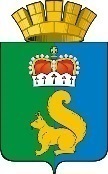 ПОСТАНОВЛЕНИЕАДМИНИСТРАЦИИ ГАРИНСКОГО ГОРОДСКОГО ОКРУГАВ соответствии с  Федеральным законом от  06 октября 2003 № 131-ФЗ           "Об общих принципах организации местного самоуправления в Российской Федерации», Постановлением главы Гаринского  городского округа от 14.04.2021       № 136 «Об утверждении Порядка формирования и реализации муниципальных программ Гаринского городского округа», Решением Думы Гаринского городского округа от 24.02.2022 № 378/64  «О внесении изменений в решение Думы Гаринского городского округа от 16.12.2021 г. № 360/62 «О бюджете Гаринского городского округа на 2022 и плановый период 2023 и 2024 годов», руководствуясь ст. 28 Устава Гаринского городского округа,ПОСТАНОВЛЯЮ:1. Внести в муниципальную программу «Формирование комфортной городской среды на территории Гаринского городского округа на 2019-2024 годы», утвержденную постановлением администрации Гаринского городского округа            от 18.09.2018 № 78 «Об утверждении муниципальной программы Гаринского городского округа «Формирование комфортной городской среды на территории Гаринского городского округа на 2019-2024 годы», в редакции от 05.02.2019 №57,      от 30.07.2019 №331, от 11.09.2019 № 388, от 11.12.2019 №517, от 13.01.2020 №7,        от 21.04.2020 №116, от 24.07.2020 №240, от 30.10.2020 № 363, от 14.01.2021 №9,         от 18.06.2021 № 216, от 31.08.2021 № 313, от 18.10.2021 №358, от 02.12.2021          № 417, от 12.01.2022 № 8 следующие изменения:1.1. в паспорте в таблице строку «Объемы финансирования  муниципальной программы  по годам реализации»  изложить в следующей редакции:  в разделе 5 «Ресурсное обеспечение Муниципальной программы» общий объем финансирования и таблицу  изложить в следующей редакции:Общий объем финансирования Программы составляет 31286,64123  тыс. руб., планируемые средства по годам и источникам:тыс. руб.* подлежат корректировке в случае  выделения субсидий из областного бюджета бюджету Гаринского городского округа.           1.2. в приложении 2 план мероприятий по выполнению муниципальной программы,  изложить в новой редакции согласно приложению №1 (прилагается).           1.3. в приложении 3 адресной перечень общественных территорий, подлежащих благоустройству в 2019-2024 годы: в таблице строку 3  дополнить строками 3.32 - 3.38 и изложить в следующей редакции:2. Настоящее постановление опубликовать (обнародовать).11.03.2022п.г.т. Гари№ 88О внесении изменений в муниципальную программу Гаринского городского округа «Формирование комфортной городской среды        на территории Гаринского городского округа          на 2019-2024 годы», утвержденную постановлением администрации Гаринского городского округа        от 18.09.2018 № 78объемы финансирования 
муниципальной программы по годам реализации  ВСЕГО:  31286,64123 тыс. рублей, в том числе:федеральный бюджет: 0 тыс. рублей;областной бюджет: 0 тыс. рублей;местный бюджет: 31286,64123 тыс. рублей;внебюджетные источники 0 тыс. рублей;2019 год – 3425,5 тыс. рублей, из них:федеральный бюджет: 0 тыс. рублей;областной бюджет: 0 тыс. рублей;местный бюджет:3425,5 тыс. рублей;внебюджетные источники 0 тыс. рублей;2020 год – 11902,08752 тыс. рублей, из них:федеральный бюджет: 0 тыс. рублей;областной бюджет: 0 тыс. рублей;местный бюджет: 11902,08752  тыс. рублей;внебюджетные источники 0 тыс. рублей;2021 год – 3770,71471 тыс. рублей, из них:федеральный бюджет: 0 тыс. рублей;областной бюджет: 0 тыс. рублей;местный бюджет: 3770,71471 тыс. рублей;внебюджетные источники 0 тыс. рублей;2022 год – 9719,039 тыс. рублей, из них:федеральный бюджет: 0 тыс. рублей;областной бюджет: 0 тыс. рублей;местный бюджет:  9719,039 тыс. рублей;внебюджетные источники 0 тыс. рублей;2023 год – 1247,8 тыс. рублей, из них:федеральный бюджет: 0 тыс. рублей;областной бюджет: 0 тыс. рублей;местный бюджет: 1247,8 тыс. рублей;внебюджетные источники 0 тыс. рублей;2024 год – 1221,5 тыс. рублей, из них:федеральный бюджет 0 тыс. рублей;областной бюджет 0 тыс. рублей;местный бюджет 1221,5 тыс. рублей;внебюджетные источники 0 тыс. рублей.(Объемы финансирования уточняются при формировании бюджета муниципального образования)Объемы финансирования муниципальной программы по годам реализации, тыс.руб.*ВСЕГО201920202021202220232024ВСЕГО, в том числе:31286,641233425,511902,087523770,714719719,0391247,81221,5федеральный бюджет0000000областной бюджет0000000местный бюджет31286,641233425,511902,087523770,714719719,0391247,81221,5внебюджетные источники0000000123456783.3220228855,03.33п.г.т.Гари  ул. Чадова (220 п.м.)до ул. Набережная  (устройство эстакады)обустройство  деревянных тротуаров, сумма согласно локально-сметного расчета, в т. ч. составление проектно-сметной документации и проведение экспертизы3.34п.г.т.Гариул. Октябрьская  у дома № 90 (14 п.м)Обустройство деревянных тротуаров, сумма согласно локально-сметного расчета,  в т. ч. составление проектно-сметной документации и проведение экспертизы3.35п.г.т.Гариул. Школьная доул. Пионерской (767м)ул. Школьная от ул. Пионерская (292м)асфальтовое покрытие (1 этап):сумма согласно локально-сметного расчета, в т.ч. составление проектно-сметной документации и проведение экспертизы3.36 п.г.т.Гари:    ул. Колхозная ч/з ул. Юбилейная на ул. Лесная до ул. Комсомольская  (611 м)ул. Колхозная от ДРСУ до ветлечебницы (135 м)с  пристани до ул. Октябрьская (144 м)ул. Пионерская (360 м)асфальтовое покрытие (2 этап): сумма согласно локально-сметного расчета, в т.ч. составление проектно-сметной документации и проведение экспертизы.3.37п.г.т.Гари ул. Восточная (165 м)ул.Октябрьская от в/комата (от парка Победы ) до Школьной (201 м)асфальтовое покрытие (3 этап):сумма  согласно локально-сметного расчета, в т.ч. составление проектно-сметной документации и проведение экспертизы.3.38п. Андрюшино, ул.Студенческая (100 м)Северная  (200 м) Советская (200 м)асфальтовое покрытие: сумма согласно локально-сметного расчета, в т.ч. составление проектно-сметной документации и проведение экспертизыГлаваГаринского городского округа                                                                                                        С.Е. Величко